Name (Optional):For each star, reflect on a positive aspect of …For the wish, reflect on one aspect of … that you wish to improve on or find out more about.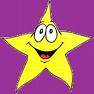 